3А класспредметТема Содержание Контроль Русский  язык Имя прилагательноеКонтрольный диктант по теме: «Имя прилагательное»Работу выполнить на листочкеУчебник стр. 89, раздел «Проверь себя» (письменно)Присылать   на почту fedorova71_71@mail.ru или принести на вахту не позднее 8 мая Местоимение Личные местоименияРоссийская электронная школа https://resh.edu.ru/ 3 класс урок 71.Учебник стр. 92, упр.156 (читать материал), стр. 92 (выучить правило!), стр. 93 упр. 157. . записать таблицу личных местоимений (ВЫУЧИТЬ). Стр. 93 упр 158. Словарное слово «одуванчик»Учебник стр. 94 упр. 159, р. т. стр. 57-58прислать  на почту fedorova71_71@mail.ru или принести на вахту не позднее 8 мая Изменение личных местоимений по родамУчебник стр 94,  упр. 160 (правило), стр. 95 (выучить), словарное слово «воскресенье».стр. 96 упр. 164Учебник стр. 96, упр. 163, р. т. стр. 60прислать  на почту fedorova71_71@mail.ru или принести на вахту не позднее 30 апреляЛитературное чтениеРаздел «По страницам детских журналов»Российская электронная школа https://resh.edu.ru/ 3 класс урок 62Учебник стр. 184-186 (читать) отвечать на вопросыВыполнить тренировочные задания РЭШ, скриншот  не позднее 8 мая  на почту fedorova71_71@mail.ru или принести на вахту, подписатьРоссийская электронная школа https://resh.edu.ru/ 3 класс урок 63Учебник стр. 186- 188(читать!) Выполнить тренировочные задания РЭШ, скриншот  не позднее 8 мая  на почтуfedorova71_71@mail.ru или принести на вахту, подписатьПроверка и оценка достижений по разделу «По страницам детских журналов». Учебник стр. 188 Читать , отв. На вопросы (письменно). Ответ  не позднее 8 мая  на почтуfedorova71_71@mail.ru или принести на вахту, подписатьМатематика Числа от 1 до 1000. Сложение и вычитаниеАлгоритм письменных вычислений Российская электронная школа https://resh.edu.ru/ 3 класс урок 59Учебник стр. 71 (алгоритм  решения записать), № 2, 3, р. т. стр. 55 № 24 (1), № 23Учебник стр. 71, №4, 5. Примеры под чертой (СТОЛБИКОМ!) .прислать   на почту fedorova71_71@mail.ru или принести на вахту не позднее 8 мая Алгоритм вычитания трехзначных чиселРоссийская электронная школа https://resh.edu.ru/ 3 класс урок 60Учебник стр. 72 (алгоритм решения записать), № 2, 3, 7. Р. т. стр. 55, № 24 (2), № 25Учебник стр. 72, № 4 (1 столбик(СТОЛБИКОМ!), №6прислать  на почту fedorova71_71@mail.ru  или        принести на вахту не позднее 8 маяОкружающий мирПутешествие по городам и странам На севере ЕвропыРоссийская электронная школа https://resh.edu.ru/ 3 класс урок 30Учебник стр. 108 – 117 (чит), р. т. стр. 67-72, сообщение о любой стране.Задания в тетради выслать на почту:fedorova71_71@mail.ru не позднее 8 мая  или принести на вахтуЧто такое БенилюксРоссийская электронная школа https://resh.edu.ru/ 3 класс урок 31Учебник стр. 118 – 124 (чит), р. т. стр. 73-76. Сообщение о любой странеЗадания в тетради выслать на почту:fedorova71_71@mail.ru не позднее 8 мая  или принести на вахтуТехнология Работа с тканью Поделка из ткани «Сова»Презентация (Инфоурок ). Готовое изделие  сфотографировать и отправить на почту fedorova71_71@mail.ru  или принести не позднее 8 мая на вахту, подписатьМузыка «Музыкальное путешествие: нас приглашает Грузия»Российская электронная школа https://resh.edu.ru/ 3 класс урок 9Вариант 2 - Любые источники информации.Выбрать любой вариант задания. Вариант1 Просмотр видео урока. Выполнить тренировочные задания, прислать скриншот на почту. У кого нет компьютера – выполнить задание Вариант 2.  Прослушать любую патриотическую/военную песню. Прослушать, сделать рисунок и написать краткий отзыв.Английский язык Предметы и животныеСоставить и записать словарик по теме «Дикие животные» 10 слов с переводом.Задание из учебника Стр.68,№ 3,5 Обязательно занимаемся на платформе Учи.ру. Работы присылаем на мой адрес alla.filippova.81@mail.ru  не позднее 8 маяИЗОРассматривание и беседа по картине А. Лактионова «Письмо с фронта» 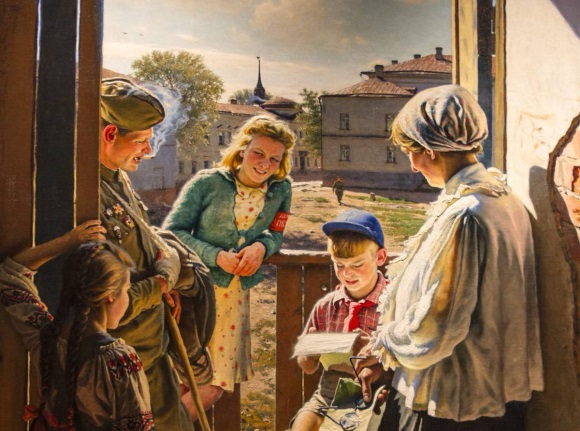 Рассмотрите картину. Ответьте на вопросы:1.Как думаешь, о чем рассказывает картина?2.Где происходит действие картины?3.Как художнику удалось передать радость от полученного письма с фронта?4.Кто принес это письмо?5.Кто читает письмо? Кто его внимательно слушает?6.Как думаешь, о чем написано в письме?7.Какие детали на картине говорят о том, что семья очень бедствовала в годы войны без своего кормильца?8.Как художник показал, что все самое страшное позади, впереди ждет светлая мирная жизнь?Ответить на вопросы устно. Побеседуйте с детьми!(написать отзыв по  картине) отправить на почту fedorova71_71@mail.ru  или принести не позднее 8 мая на вахту, подписатьФизическая культураЗдоровый образ жизниВыполняем самостоятельно: утреннюю гимнастику- 10- 12 упражнений.  Приседания, отжимания, поднимание туловища, «лодочка»- 10 разВыполняем зарядку ежедневно